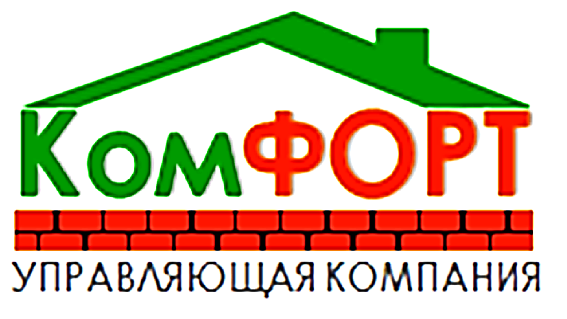 НА ТЕРМИНАЛАХ И БАНКОМАТАХ Сбербанка: